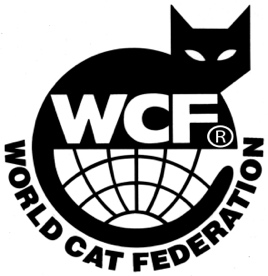 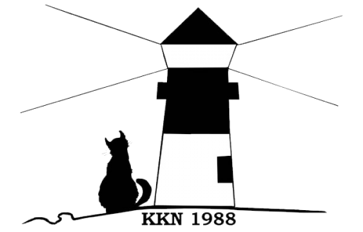 ExperimentavelDenna blankett skickas tillsammans med en ansökan där du presenterar dig själv, rasen, hälsan, eventuella problem med rasen/hälsan, dina planer & mål med din avel.Skickas till:
Emelie@kustkatten.seEller via brev till Emelie StridSökande:Ras:………………………………….…………Ort………………………………….…………Datum………………………………….…………Underskrift sökandeBeslut av styrelsen & stambokförarenOm avslag, skriv anledning här:      Namn:
     Namn:
     Namn:
     Namn:
     Adress:
     Postnummer:
     Postnummer:
     Postort:
     E-postadress:
     E-postadress:
     Telefonnummer:
     Telefonnummer:
     Stamnamn:Stamnamn:Hemsida:Hemsida:Målras: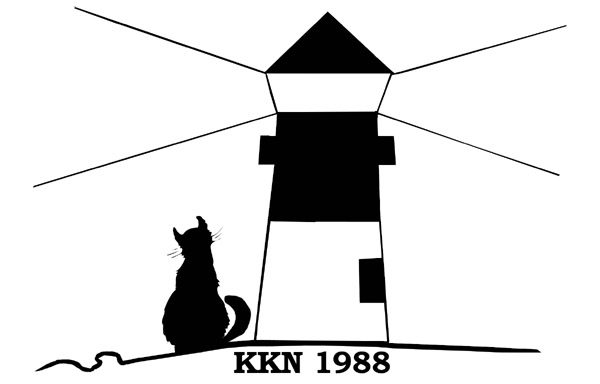 EMS-kod:Ras 1:Ras 2:Godkänd: JaNej (se förklaring)Namnteckning:Ort & datum: